.Info: Starts after 16 counts[1 – 8] ½ Turn L With Weight Changes And Hip Bumps, (Shuffle Fwd.) 2x[9 – 16] Mambo Fwd., Mambo Back, ½ Turn L, Shuffle Fwd.[17 – 24] Walk L+R Fwd., Mambo Fwd., Shuffle Back, Coaster Step[25 – 32] Sways, Chassé. Sways, Chassé Into ¼ LQuestions: larskuiflinedance@gmail.comShake Your Bam Bam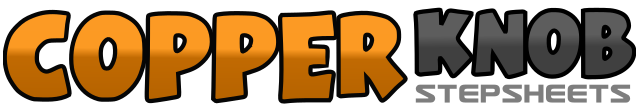 .......Count:32Wall:4Level:Beginner.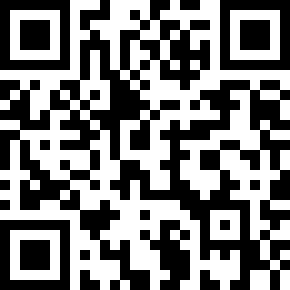 Choreographer:Lars Kuif (NL) - February 2019Lars Kuif (NL) - February 2019Lars Kuif (NL) - February 2019Lars Kuif (NL) - February 2019Lars Kuif (NL) - February 2019.Music:Shake Your Bam Bam - RDXShake Your Bam Bam - RDXShake Your Bam Bam - RDXShake Your Bam Bam - RDXShake Your Bam Bam - RDX........1&Step R fwd. with hip bump R (1),  1/8 L and recover to L (2) [10.30]2&3&4&Repeat count 1& three times [06.00]5&6Step R fwd. (5), step L next to R (&), step R fwd. (6) [06.00]7&8Step L fwd. (7), step R next to L (&), step L fwd. (8) [06.00]1&2Rock R fwd. (1), recover to L (&), step R back (2) [06.00]3&4Rock L back (3), recover to R (&), step L fwd. (4) [06.00]5 – 6Step R fwd. (5), ½ L changing weight to LF (6) [12.00]7&8Step R fwd. (7), step L next to R (&), step R fwd. (8) [12.00]1 – 2Walk L fwd. (1), walk R fwd. (2) [12.00]3&4Rock L fwd. (3), recover to R (&), step L back (4) [12.00]5&6Step R back (5), step L next to R (&), step R back (6) [12.00]7&8Step L back (7), step R next to L (&), step L fwd. (8) [12.00]1 – 2Step R to side with sway (1), recover to L with sway (2) [12.00]3&4Step R to side (3), step L next to R (&), step R to side (4) [12.00]5 – 6Step L to side with sway (5), recover to R with sway (6) [12.00]7&8Step L to side (7), step R next to L (&), ¼ L stepping L fwd. (8) [09.00]